  Writing Decimals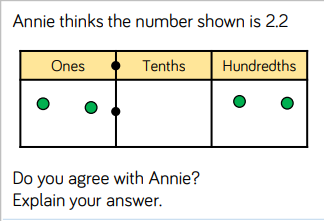 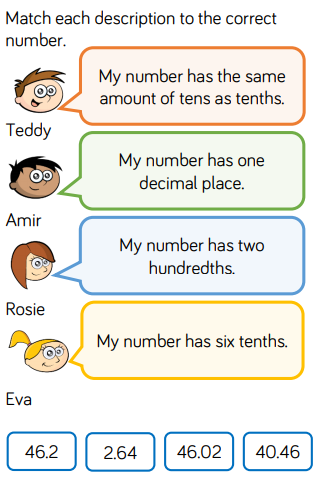 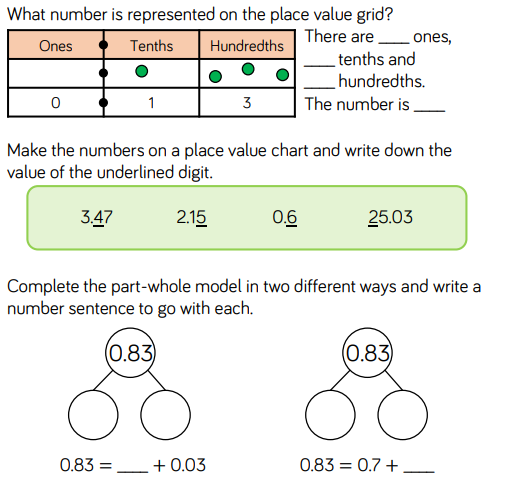 